　　　　　　　　　　　　　　　　　　　NPO法人NORTEスポーツクラブ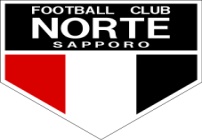                                                                      Tel 011-769-9922fax011-769-9966norte-04@amber.plala.or.jp      HP:http://www.fc-norte.com/　　　　　　　　　　　　　　　　　　　　　　　　　　セレクション担当：秋元コーチ/090-8425-0341＜第25期・ＮＯＲＴＥ札幌U-15入団セレクションのご案内＞NORTE札幌 U-15では、北海道ｶﾌﾞｽﾘｰｸﾞ2部への昇格を目標にﾁｰﾑ強化を進めてます。また、育成面ではU-18世代で活躍・通用できる選手の育成を念頭において、日々練習に励んでいます。選手一人一人が自己研鑚し、成功＆失敗の繰り返しの中でﾁｰﾑ及び個が成長できるようｻﾎﾟｰﾄしていきたく考えてます。まだ、発展途上のﾁｰﾑではありますが、当ﾁｰﾑでｻｯｶーをやりたいという熱意のある選手を迎えたいと思ってます。つきましては、下記日程にて入団ｾﾚｸｼｮﾝを実施致しますので、多くの参加お待ちしてます。『GIANT KILLING（番狂わせ）一緒に挑戦してみよう！』※平日、練習時ﾁｰﾑﾊﾞｽでの送迎ﾙｰﾄ①地下鉄新道東→地下鉄栄町→石狩ｽﾎﾟｰﾂ広場　②地下鉄宮の沢→ＪＲ手稲駅→石狩ｽﾎﾟｰﾂ広場＜記＞日　時：1回目　2021年10月3日（日）18:30～20:30　受付18:15から　　　　2回目　2021年10月16日（土）18:30～20:30　受付18：15から会　場：札幌創成高校サッカー場（石狩スポーツ広場隣）申込先：fax769-9966又は、norte-04@amber.plala.or.jp参加費：無料　　※持ち物：ボール・レガース・ボトル・着替え選手氏名：　　　　　　　　　　　　　　　現所属チーム：　　　　　　　　　　　　　保護者氏名：　　　　　　　　　　　　　　　連絡先：　　　　　　　　　　　　　　　住所：　　　　　　　　　　　　　　　　　　進学予定中学：　　　　　　　　　　　　ポジション：　　　　　利き足：　　　身長：　　　ｃｍ　体重：　　　ｋｇ